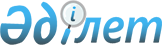 О снятии ограничительных мероприятий на территории села К.Тургумбаева Аулиекольского района Костанайской областиРешение акима села К.Тургумбаева Аулиекольского района Костанайской области от 27 сентября 2019 года № 2. Зарегистрировано Департаментом юстиции Костанайской области 4 октября 2019 года № 8688
      В соответствии со статьей 35 Закона Республики Казахстан от 23 января 2001 года "О местном государственном управлении и самоуправлении в Республике Казахстан", с подпунктом 8) статьи 10-1 Закона Республики Казахстан от 10 июля 2002 года "О ветеринарии" и на основании представления руководителя государственного учреждения "Аулиекольская районная территориальная инспекция Комитета ветеринарного контроля и надзора Министерства сельского хозяйства Республики Казахстан" от 12 июля 2019 года № 01-23/196 исполняющий обязанности акима села К.Тургумбаева РЕШИЛ:
      1. Снять ограничительные мероприятия в связи с объявлением неблагополучным по бешенству крупного рогатого скота территорию личного подворья Ермуханова Сайранхана Кабдыбековича в селе К.Тургумбаева Аулиекольского района Костанайской области.
      2. Признать утратившим силу решение акима села К.Тургумбаева от 13 мая 2019 года № 1 "Об установлении ограничительных мероприятий" (опубликовано 16 мая 2019 года в Эталонном контрольном банке нормативных правовых актов Республики Казахстан, зарегистрировано в Реестре государственной регистрации нормативных правовых актов под № 8423).
      3. Государственному учреждению "Аппарат акима села К.Тургумбаева" в установленном законодательством Республики Казахстан порядке обеспечить:
      1) государственную регистрацию настоящего решения в территориальном органе юстиции;
      2) размещение настоящего решения на интернет - ресурсе акимата Аулиекольского района после его официального опубликования.
      4. Контроль за исполнением настоящего решения оставляю за собой.
      5. Настоящее решение вводится в действие по истечении десяти календарных дней после дня его первого официального опубликования.
					© 2012. РГП на ПХВ «Институт законодательства и правовой информации Республики Казахстан» Министерства юстиции Республики Казахстан
				
      И.о. акима села

Б. Калиева
